Egídio ViganòGrupos e Movimentos de JovensAtos do Conselho SuperiorAno LX – OUTUBRO-DEZEMBRO, 1979N. 294Introdução. – Convite autorizado e de atualidade. – Inspiração original. – Exigência do Sistema Preventivo. – A Proposta Associativa hoje. – Conclusão.Roma, 24 de agosto de 1979Caríssimos,Notícias positivas com respeito ao relançamento do Sistema Preventivo de Dom Bosco vêm chegando das várias Regiões Salesianas.Quase todas as Comunidades Inspetoriais empenharam-se nesse campo com iniciativas oportunas, seguindo as orientações do CG21, as reflexões da circular sobre o Projeto Educativo Salesiano e o convite feito pela “lembrança”.E em muitos lugares celebrou-se o 25° aniversário da canonização de Domingos Savio, pondo em evidência algumas modalidades típicas da nossa experiência apostólica.Em Roma, tivemos a peregrinação da juventude salesiana, meninos e jovens de todas as províncias, para um encontro memorável com o Papa.A alocução do S. Padre estimulou algumas prioridades para o nosso compromisso pedagógico-pastoral.Esses dois fatos oferecem-me a oportunidade de falar-lhes da importância dos “Grupos e dos Movimentos de jovens”.O florescimento e a atualidade do desenvolvimento deles serão expressão concreta do relançamento do Sistema Preventivo (cf. ACS 290, p. 36).Ofereço-lhes, a propósito, algumas breves reflexões.O Conselheiro da Pastoral Juvenil, P. João Vecchi, insistirá, agora e durante o próximo ano, sobre o tema, e, com a ajuda dos seus colaboradores, oferecerá subsídios de aprofundamento, informação e programação.Eu lhes dizia na minha circular sobre o Projeto Educativo Salesiano (ACS 290) que “a renovação do Sistema Preventivo está ligada, na nossa tradição viva, ao emprego de algumas modalidades de convivência e comunhão que parecem simples na sua formulação, mas são ricas de possibilidades educativas”.Entre essas “modalidades típicas” somos convidados a privilegiar o empenho com “Grupos e Movimentos de Jovens”.Já no discurso de encerramento do CG21 eu havia salientado a importância que o Capítulo dá à qualificação dos “ambientes” de evangelização, sobretudo “na linha do associacionismo juvenil”.Convite autorizado e de atualidadeMas o convite mais autorizado nos veio recentemente do Papa.Na peregrinação da juventude salesiana de 5 de maio passado o S. Padre João Paulo II, dirigindo-se aos numerosos meninos e jovens reunidos na praça de S. Pedro, dizia:“Esperais do Papa uma palavra de orientação e encorajamento (...) (Pois bem:) A segunda sugestão do Papa para vós e para quantos cuidam de vossa educação humana e cristã diz respeito à urgente necessidade do renascimento, sentida em quase todas as latitudes, de modelos válidos de associações juvenis católicas.Não se trata de criar expressões militantes privadas de estímulos ideais e baseadas na força do número, mas de animar verdadeiras comunidades, impregnadas de espírito de bondade, de respeito recíproco, e de serviço, e sobretudo se intimamente ligadas por uma mesma fé e uma única esperança (...).Na adesão a um grupo, na espontaneidade e homogeneidade de um círculo de amigos, na confrontação construtiva de ideias e iniciativas, no apoio mútuo pode estabelecer-se e conservar-se a vitalidade da renovação social a que vós todos aspirais.Vós, jovens, tendeis à exigência preciosa do coroamento comunitário, da conversação, da amizade, do dar e receber, do amor. As associações juvenis estão reflorescendo: o Papa vos exorta a serdes fiéis, perspicazes, ricos de genialidade nesse esforço de dar vitalidade cada vez maior a tais sodalícios.É um convite insistente que dirijo a todos os responsáveis pela educação cristã da juventude, isto é, dos homens de amanhã” (L’Osservatore Romano, 7-8 de maio de 1979).Esse “insistente convite” do Papa deve ser assumido por nós com seriedade e coragem.O Concílio Ecumênico Vaticano II também insistira sobre a atualidade e eficácia do associacionismo: na Declaração sobre a Educação Cristã, falando de metodologia educativa, afirma-se que a Igreja valoriza e tende a penetrar de seu espírito e a elevar, entre outros meios, o das “associações juvenis” (GE 4).No Decreto sobre a Formação Sacerdotal são convidadas “especialmente as associações católicas” a cultivarem a dimensão vocacional entre os adolescentes (OT 2). E sobretudo no Decreto sobre o Apostolado dos leigos, desenvolve-se o tema da importância da forma associativa, da sua multiplicidade também no campo do apostolado, e da estima e cuidado com que se devem acompanhar as associações dedicadas especialmente a objetivos apostólicos (AA 18, 19, 21).O nosso CG21, por sua vez, refletindo sobre a renovação da ação evangelizadora e procurando ajustar ao hoje da condição juvenil a nossa presença entre os meninos e os jovens, quis insistir sobre a retomada da experiência associativo-comunitária convenientemente renovada.O Capítulo considera esta modalidade como um elemento inerente a toda presença salesiana de evangelização, como uma constante nas nossas experiências mais genuínas, como um dos “lugares privilegiados” para as nossas propostas, como um “ambiente” para garantir o estilo salesiano de ação.As próprias Constituições renovadas no-lo recordam nos artigos 22 e 28: devemos promover e animar Grupos e Movimentos de jovens para a formação, para a atividade apostólica e para a ação social.Tal empenho requer por certo especial adequação à condição juvenil hodierna segundo a situação cultural de cada região e nação, seguindo os critérios pastorais amadurecidos na ação apostólica das experiências associativo-comunitárias, segundo as condições da Igreja particular em que trabalhamos; mas também uma recuperação genial da inspiração original própria do nosso carisma de predileção pelos jovens.Urge, para isso, recuperar uma dupla característica salesiana das origens:* primeiro, o coração oratoriano do qual eu falava no discurso de encerramento do Capítulo (CG21 565-568).A expressão quer sublinhar o primado que se dá na atitude educativa do salesiano ao “impulso pastoral” como princípio inspirador de qualquer presença nossa entre os jovens; os Grupos e os Movimentos juvenis devem sentir, acima de tudo, a palpitação de um coração apostólico enamorado de Cristo: não somos simplesmente “professores” entre os jovens, mas discípulos do Senhor Ressuscitado, “missionários” verdadeiros e entusiastas;* e em segundo lugar a concretização da novidade de presença salesiana, ou seja, do espírito de iniciativa ou inventiva pastoral (CG21 156-159).Ela é um critério metodológico, “fruto da criatividade pastoral que sabe cobrir em favor especialmente dos jovens, espaços de atuação até hoje tidos em pouca consideração”.A título de exemplo, lembra-nos o Capítulo, entre os espaços a cobrir, “a animação de movimentos juvenis, enquanto se assiste à procura e ao desejo dos jovens de uma união que supere os limites da própria região” (CG21 158).Portanto: sentimo-nos autorizadamente convidados, e com urgência, a empenhar seriamente a nossa identidade e as nossas iniciativas na promoção e animação dos Grupos e Movimentos juvenis, com genuíno coração oratoriano e com metodologia atualizada.Inspiração originalA tendência associativa, a vida de grupo, a aspiração comunitária foi uma experiência quase espontânea na vida do nosso santo Fundador Dom Bosco: uma inclinação da sua índole naturalmente levada à sociabilidade e à amizade.Desde o início, porém, como por intuito vocacional, a sua sociabilidade endereçou-se em sentido religioso-apostólico, sem atenuar o calor humano, a vivacidade temperamental como a espontaneidade e o espírito empreendedor juvenil.As iniciativas industriosas entre os meninos dos Becchi e dos povoados vizinhos, a Sociedade da alegria na escola de Chieri, a experiência de vida em comum e amizade no seminário, contêm já em forma embrional o apreço e interesse pelo associacionismo que se concretizará na fórmula característica das “Companhias”.Possuía Dom Bosco abundantes qualidades naturais e aguda intuição educativa, enriquecida por progressivas experiências positivas, para saber comunicar aos jovens as alegrias e vantagens de partilhar fraternalmente o próprio caminho para o Senhor e de colocar-se a serviço dos outros no “quotidiano”, na simplicidade e autenticidade das manifestações ordinárias e com o equilíbrio dos vários elementos positivos de quem assume a vida à luz totalizadora da fé.Sua autobiografia, tão cheia de vida, nos mostra, numa de suas páginas, o tipo de componentes da Sociedade da alegria: “Como — escreve Dom Bosco — os companheiros que me queriam arrastar ao relaxamento eram os mais descuidados nas tarefas escolares, começaram a recorrer a mim, para que fizesse uma caridade escolar emprestando e ditando para eles o tema de aula.Isso desagradou ao professor (...). Agarrei-me então a um caminho menos perigoso, isto é, a explicar as dificuldades, e também a ajudar os que tivessem necessidade.Com tal recurso agradava a todos e conquistava a benevolência e afeto dos companheiros. Começaram a vir para brincar, depois para ouvir fatos e para fazer a tarefa de aula, e finalmente vinham sem sequer procurar um motivo, como faziam antes os de Murialdo e Castelnuovo.Para dar um nome àquelas reuniões costumávamos chamá-las Sociedade da alegria” (Memorie dell’Oratorio, p. 52).Assim, a primeira experiência de associação começou para Dom Bosco não tanto como uma convocação dos “melhores”, mas como uma iniciativa em favor dos mais necessitados de ajuda e de concretização de ideais, e desabrochou logo numa ação no ambiente mediante o testemunho e a iniciativa da caridade.Mas a experiência associativa propriamente dita, no âmbito do Sistema Preventivo, foi a das “Companhias Religiosas”.Ela nasce como proposta educativa no tempo em que o Oratório se firmou assumindo as suas finalidades e características e participando dinamicamente do seu espírito.“Uma vez instalado regularmente em Valdocco, pus-me — é Dom Bosco ainda que escreve — a promover as coisas que podiam contribuir para conservar a unidade de espírito, de disciplina e de administração” (MO p. 195).A primeira Companhia é a de S. Luís, iniciada pelo próprio Dom Bosco, depois vem a da Imaculada fundada (como nos garante Dom Bosco) por Domingos Sávio, e depois outras. Seis ao todo (MB XI 225). Elas se inserem intimamente no ambiente educativo como elemento dinâmico de participação ativa e de penetração capilar, ajudam sobretudo a potencializar os valores pedagógico-religiosos de todo o Sistema Preventivo, ao passo que desenvolvem também um papel integrador e de suplência em vista das eventuais e inevitáveis deficiências no ambiente.É de notar que elas não são concebidas como algo em si, fechadas sobre determinados membros simplesmente para privilegiar uma atividade ou a formação deles, mas como grupo-fermento em vista do ambiente global para proporcionar testemunho e serviço a todos os companheiros.A “Companhia da Imaculada”, por exemplo, à qual pertenciam membros “escolhidos com cuidado”, estava toda ela em função do projeto educativo e pastoral do conjunto, para fermentar a massa.Cada Companhia tinha “objetivos” particulares que correspondiam às situações de vida e à gradualidade de amadurecimento, mas reproduzia uma matriz espiritual e organizadora comum.O elemento tonificante eram os valores pedagógico-religiosos que se partilhavam. A articulação entre os Grupos era feita “pelo ambiente e pela comunidade educativa”, dentro da qual surgiam e a serviço da qual se punham como expressão de participação ativa e organizada no projeto global de educação: não se tratava somente de participar na programação das atividades, mas sobretudo de sentir-se envolvidos ativa e responsavelmente nos grandes ideais comuns de um mesmo Projeto educativo e pastoral.Exigência do Sistema PreventivoO associacionismo entre os jovens é uma exigência indispensável no tipo de projeto preventivo e popular querido por Dom Bosco.Ele próprio escrevia numa carta circular aos Salesianos em 12 de janeiro de 1876: “Haja em todas as casas a maior preocupação em promover as pequenas associações (...). Ninguém tenha medo de falar delas, de recomendá-las, favorecê-las e de expor a finalidade delas (...). Eu acredito que tais associações possam chamar-se chave da piedade, defesa da moralidade, apoio das vocações eclesiásticas e religiosas” (Epistolário, vol. 3, p. 7-8).O empenho educativo-pastoral de Dom Bosco dirige-se às massas juvenis do povo; não chegaria a alcançar uma obra eficaz de prevenção e de penetração capilar de “um por um”, sem a participação ativa e organizada dos próprios jovens: de aí a indispensabilidade de um tipo particular de associacionismo pedagógico-religioso.Compreenderam-no claramente os primeiros colaboradores do nosso Pai, os Salesianos das primeiras gerações e todos os sucessores de Dom Bosco. Seria longo enumerar aqui quanto disseram e escreveram a respeito o P. Rua, o P. Albera e o P. Rinaldi, que conviveram com Dom Bosco, e depois todos os demais.O P. Rinaldi dizia, por exemplo, que o Diretor deve pôr o cuidado solícito das associações de jovens entre os seus deveres ministeriais mais importantes.Se o estilo educativo do Sistema Preventivo não se basear somente nas relações individuais, mas cuidar com particular solicitude da criação de um “ambiente” e de um “clima” educativo, isso comportará necessariamente um papel determinante das associações dos próprios educandos.Tais associações apresentaram, no Sistema Preventivo, várias características de tipo tanto pedagógico, como religioso e espiritual.Entre as características de tipo “pedagógico” podemos lembrar as seguintes:pressupõem uma clara liberdade de participação;entendem ser autenticamente “obra dos jovens”;têm um escopo educativo preciso;salientam a sensibilidade do serviço aos outros, sobretudo aos companheiros de educação.Trata-se, pois, de associações, de “educandos”, ou de associações de jovens “para a educação”: tal especificação comporta essencialmente uma comunhão de intentos e de empenho com os educadores.Ao dizer “obra dos jovens” e “comunhão” com a ação dos educadores, indica-se a dinâmica e o conteúdo pedagógico de tais associações juvenis e delineia-se outrossim um papel particular do Assistente na sua função de animador-educador.Entre as características de tipo “religioso” podemos lembrar as seguintes:a influência concreta da fé sobre a vida diária: presença clara do fim último;o cumprimento do dever como missão religiosa;o discernimento, o cuidado e amadurecimento das vocações;a caridade serviçal e generosa para com os mais necessitados, mesmo de forma heroica;a corresponsabilidade batismal do apostolado.Trata-se, pois, de associações de explícita inspiração religiosa e cristã e não simples e exclusivamente de grupos promocionais ou culturais.Vê-se assim aplicada nelas a compenetração, sem dissociação, entre evangelização e educação. Manifestam por isso, a peculiar simbiose, viva e prática do Sistema Preventivo, expressa no slogan “evangelizar educando e educar evangelizando”.Portanto: não um grupo ou movimento qualquer, mas um gênero especial de associacionismo.Enfim, entre as características de tipo “espiritual” podemos lembrar as seguintes:as associações juvenis de Dom Bosco inserem-se na espiritualidade global do Sistema Preventivo;estão centradas no mistério de Cristo amigo dos jovens e na figura de Maria, Auxílio dos Cristãos e Mãe da Igreja;não formulam, pois, uma espiritualidade à parte, mas a comum de todo o ambiente educativo, mesmo se cada associação tem objetivos e metas próprias.Encontramo-nos, pois, diante de associações caracteristicamente impregnadas da espiritualidade salesiana de Dom Bosco que é, por natureza, uma espiritualidade juvenil.O P. Caviglia escreveu páginas muito perspicazes sobre este argumento no seu apreciado estudo sobre “Savio Domenico e Don Bosco” (cf. Livro X, especialmente o cap. II).Julgo importante sublinhar esse aspecto: na origem e no crescimento das associações de jovens do Oratório havia uma forte e fecunda espiritualidade salesiana, ou seja, um intenso potencial do peculiar espírito de Dom Bosco que impregnava o ambiente e garantia um clima educativo de genuína santidade.Vale a pena repetir aqui quanto eu dizia na circular sobre o Projeto educativo salesiano (ACS 290): “A originalidade e a audácia da proposta de ‘santidade juvenil’ é intrínseca à arte educativa de Dom Bosco. O seu grande segredo foi não só o de não desiludir as profundas aspirações do espírito juvenil (necessidade de vida, expansão, alegria, liberdade, futuro etc.), mas de haver levado os jovens de maneira gradual e realista a experimentarem que somente na ‘vida em graça’, isto é, na amizade com Cristo, fonte de alegria perene, os seus ideais mais autênticos eram interpretados e exaltados: ‘aqui fazemos consistir a santidade em estar sempre alegres’”.Quis recordar esses fatos e ajudá-los a refletir sobre o seu conteúdo com o objetivo preciso de levar-nos a descobrir uma preciosa “inspiração” da nossa experiênciaA forma concreta de pôr em execução tal inspiração passou por diversas fases, segundo a evolução dos nossos ambientes e também segundo os critérios que amadureciam na Igreja. Também nisto não se trata, hoje, de reproduzir a materialidade de uma fórmula, mas de colher, com verdade e praticidade, a sua inspiração educativa e pastoral.Saber fazê-lo comportará consequências operativas de discernimento, de escolha e de programação que evitarão desvios do Projeto educativo de Dom Bosco e perda de identidade na sua espiritualidade salesiana.A Proposta Associativa hojeQuer-se falar de cansaço associativo da juventude de hoje; mas os fatos contradizem esta afirmação.Houve, sem dúvida, uma crise das formas associativas ligadas a estruturas ou preocupações culturais superadas. Também entre nós as beneméritas “Companhias religiosas” sofreram um declínio.Não seria exato, porém, afirmar que a experiência associativa hoje foi abandonada na Família Salesiana.Um olhar mesmo rápido sobre o vasto campo das nossas presenças faz-nos constatar um florescimento de iniciativas neste setor (cf. Subsídio do Dicastério da Pastoral Juvenil, que será enviado logo às Inspetorias).Talvez em algum caso é um tanto carente e arbitrária a escolha de novas iniciativas, a clareza da orientação salesiana, a adaptação aos tempos em fidelidade ao genuíno Projeto educativo de Dom Bosco, a constância e a corresponsabilidade comunitária e inspetorial.Devemos também reconhecer que o “espontaneísmo”, a “descontinuidade” e a “independência” são, mais de uma vez, os fenômenos que caracterizam certas experiências de alguns Irmãos, criadas à força de vontade após a queda da estrutura associacionista precedente.Para fazer bem as coisas, convirá tomar consciência de que se deram, neste setor, mudanças não indiferentes.A emergência dos sinais dos tempos abalou as culturas com seus esquemas sociais e morais e obriga a repensar e reconstruir uma hierarquia de valores em consonância com a nossa fé pascal. Urge formar modelos autenticamente cristãos de atitude para cada camada social, sobretudo para a juvenil.Nessa passagem cultural há necessariamente um forte repensamento educativo, que acentua mais os valores circulantes e a serem postos em circulação, do que incorporação a um esquema cultural ou uma disciplina de conduta e de organização.Há, além disso, um forte repensamento pastoral, que acentua a historicidade da fé, a Igreja enquanto incoação do mistério do Reino de Deus, a unidade da comunhão na pluralidade e complementaridade das diferenças, um sentido particularmente vivo da “Igreja local” como ponto de unidade e de referência para cada grupo ou movimento que nasça ou se desenvolva em determinado lugar.Há também uma importante revisão da dimensão comunitária local e inspetorial e o aprofundamento capitular do Projeto educativo de Dom Bosco.Numa hora tão densa de novidade mudou por certo também a sensibilidade juvenil: por consequência deve-se rever em profundidade o estilo do associacionismo, a escolha dos “objetivos” nos vários Grupos e Movimentos, a presença e o papel neles assumido pelo “animador”, a dosagem, a graduação e a variedade a estabelecer na simbiose viva entre educação e evangelização.Essa enumeração dos fatores de mudança não pretende ser completa, nem individuar ou explicar todos os aspectos da situação atual.Quer simplesmente sublinhar como, justamente no setor do associacionismo, é forçoso repensar uma “síntese” que recolha a inspiração fundamental do Projeto educativo de Dom Bosco e a adapte a uma situação profundamente nova.Em várias zonas da Família Salesiana, após alguns anos de incerteza e de experimentação, conseguiu-se reorientar a experiência associativa recompondo uma unidade atualizada entre Cultura e Evangelho, um conveniente equilíbrio entre o protagonismo dos meninos e dos jovens e a urgência de animação espiritual e pedagógica de apoio e interligação: uma renovada harmonia entre a responsabilidade de uma justa autonomia por parte dos jovens e as contribuições da presença e do papel animador dos educadores: um intercâmbio espontâneo entre a circulação das experiências concretas dos jovens e a resposta programada de conteúdo iluminado.Conseguiu-se dessa maneira, em muitos casos, infundir nos ambientes das nossas obras o que o CG21 destaca falando da Escola e do Centro Juvenil:quanto à “Escola salesiana” diz o Capítulo que ela “procura criar uma comunidade juvenil (...). Dessa comunidade participam pais e educadores: nelas os jovens encontram espaço para grupos organizados com finalidades formativas e funcionais” (CG21, 131, 2.3.4);e para o “Centro Juvenil” o Capítulo afirma que se quiser “ser proposta e ambiente de promoção cristã integral para os jovens deverá proceder a escolhas metodológicas precisas tais como a organização em grupos preferindo os de caráter formativo e apostólico e desenvolvendo neles uma educação explícita para a fé” (CG21 126, 1.5.3).Esse apelo do Capítulo nos chega enquanto em nível de Povo de Deus se retomam com inteligente revisão as iniciativas associacionistas, se estuda com cuidado o modo de definir os princípios inspiradores de cada movimento, propondo também uma “espiritualidade” adequada, e se estreitam as ligações a fim de alargar a eficácia das experiências e favorecer a circulação de valores e propostas.Queridos Irmãos, repensemos, ao concluir, no ardente apelo que nos dirigiu o S. Padre em 5 de maio passado: há hoje uma “urgente necessidade de renascimento de modelos válidos de associações juvenis católicas!”Sintamo-nos chamados deveras a criar, neste campo, “uma nova presença” (cf. CG21 158), que saiba traduzir em propostas concretas e atuais, a riqueza do nosso patrimônio educativo-espiritual e subsídios tanto da realidade juvenil atual quanto da pastoral renovada da Igreja universal e das Igrejas locais.Seja-nos de estímulo Domingos Sávio no 25º aniversário da sua canonização. A sua santidade de menino do Oratório culmina na fundação da “Companhia da Imaculada”.O seu estudioso, P. Alberto Caviglia, considera essa iniciativa associacionista como “o ponto de chegada”, a maturação espiritual e apostólica, “o fato que personifica e completa a obra da sua “santidade” salesiana.Pois bem: é sintomático constatar que “a origem, o escopo, os meios” dessa associação juvenil, “são todos de devoção mariana, unida naturalmente à prática eucarística” (A. Caviglia, o. c. p. 447).Quer dizer que Domingos Sávio, no ápice da sua sensibilidade espiritual, nos convida a ver em Maria uma ajuda especial para um célere renascimento de válidas associações juvenis salesianas.Faço votos que todas as Inspetorias e Conferências Inspetoriais ou Regiões consigam aprofundar, com os próprios agentes e atendendo as exigências locais, esse importante argumento e revitalizar uma das mais eficazes “modalidades típicas” (ACS 290) do estilo salesiano constitutivo do Sistema Preventivo de Dom Bosco.Desejo a todos um verdadeiro êxito em campo tão urgente.Ao mesmo tempo que lhes garanto a minha oração diária, saúdo-os com alegria fraterna e com esperança.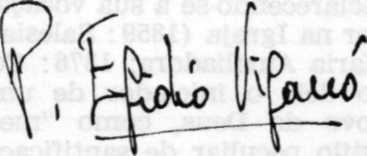     P. Egídio Viganò      Reitor-Mor